Тема занятия: Периферическая нервная система: ПОЯСНИЧНОЕ, КРЕСТЦОВОЕ СПЛЕТЕНИЯЗадание 1. Тестовые задания первого уровня Выберите один правильный ответ1. Каждый спинномозговой нерв отходит от спинного мозга двумя корешками:a) Верхним, нижним;b) Латеральным, медиальным;c) Передним, задним;d) Правым, левым2. Спинномозговой нерв выходит из canalis vertebralis:a) Между остистым и поперечным отростками.b) Через межпозвоночное отверстие.c) Между остистым и суставным отростком.d) Через большое затылочное и передние крестцовые отверстия.3. nn. spinales по характеру:a) Двигательные;b) Чувствительные;c) Специальной чувствительности;d) Смешанные.
4. Ganglion sensorium nervi spinalis расположен на:a) Переднем корешке;b) Стволе переднего спинномозгового нерва;c) Заднем корешке;d) Стволе заднего спинномозгового нерва.
5. rr. dorsales спинномозговых нервов отдают:a) Передние и задние ветви;b) Верхние и нижние ветви;c) Медиальные и латеральные ветви;d) Правую и левую ветви.6. Ветви спинномозговых нервов, образующих сплетенияa) Задних;b) Боковых;c) Медиальных;d) Передних.7. plexus lumbalis берет начало из … сегментов спинного мозгаa) Передних ветвей всех поясничных нервов и веточки XII межрёберного нерва;b) Передних ветвей 3-х верхних поясничных, верхней части IV поясничного нервов и веточки XII межрёберного нерва;c) Передних ветвей 2-х верхних поясничных нервов;d) Передних ветвей 3-х нижних поясничных и I крестцового нервов.
8. Plexus lumbalis залегает:a) В толще квадратной поясничной мышцы.b) Между ягодичными мышцами.c) Спереди крестцовых позвонков.d) Спереди поперечных отростков поясничных позвонков, в толще большойпоясничной мышцы.
9. Подвздошно-подчревный нерв проходит между:a) Наружной и внутренней косыми мышцами живота;b) Наружной и прямой мышцами живота;c) Поперечной и внутренней косой мышцами живота;d) Наружной и поперечной мышцами живота.
10. У нижнего края большой ягодичной мышцы задний кожный нерв бедра отдаёт ветви:a) nn. clunei inferiores;b) rr. рerineales;c) m. piriformis;d) n. obturatorius.11. Plexus coccygeus образовано:a) Двумя нижними (IV и V) передними ветвями крестцового и копчиковогонервов;b) Передними ветвями V, IV, III крестцовых нерва;c) Передними ветвями V, IV, III крестцовых и копчикового нерва;d) Передними ветвями V крестцового и копчикового нервов.12. Nervus fibularis superficialis иннервирует:a) Обращённые друг к другу стороны тыльной поверхности II-V пальцев стопы;b) I, II и латеральную сторону III пальца стопы;c) V, IV и латеральную сторону III пальца стопы;d) V и латеральную сторону IV пальца стопы.13. Задний кожный нерв бедра выходит из таза через:a) Foramen suprapiriforme;b) Foramen ischiadicum minus;c) Canalis obturatorius;d) Foramen infrapiriforme.14. Верхний ягодичный нерв иннервирует:a) m. gluteus maximus et m. gluteus minimus;b) m. gluteus maximus et m. piriformis;c) m. gluteus minimus et m. piriformis;d) m. gluteus medius et m. gluteus minimus.15. Кожу пахового канала выше его поверхностного кольца иннервируетa) Nervus iliohypogastricus;b) Nervus ilioinguinalis;c) Nervus obturatorius;d) Nervus genitofemoralis_______________________________________________________________________Задание 2. Тестовые задания второго уровняВыберите один ли несколько правильных ответов1. ВЕТВЬ(И) ПОЯСНИЧНОГО СПЛЕТЕНИЯ:1) седалищный нерв; 2) подвздошно-подчревный нерв; 3) подреберный нерв; 4) подвздошно-паховый нерв2. ВЕТВЬ(И) КРЕСТЦОВОГО СПЛЕТЕНИЯ: 1) задний кожный нерв бедра;2) половой нерв;3) бедренный нерв;4) нижний ягодичный нерв3. БЕДРЕННЫЙ НЕРВ ВЫХОДИТ НА БЕДРО: 1) через запирательное отверстие;2) через надгрушевидное отверстие;3) через мышечную лакуну;4) через сосудистую лакуну4. ПОДКОЖНЫМ НЕРВОМ ИННЕРВИРУЕТСЯ КОЖА: 1) передне-медиальной поверхности голени;2) медиального края стопы;3) ягодичной области;4) задне-латеральной поверхности бедра5. КОРОТКАЯ ВЕТВЬ КРЕСТЦОВОГО СПЛЕТЕНИЯ: 1) бедренный нерв;2) нижний ягодичный нерв;3) верхний ягодичный нерв;4) задний кожный нерв бедра6. БОЛЬШЕБЕРЦОВЫЙ НЕРВ ИННЕРВИРУЕТ: 1) переднюю большеберцовую мышцу;2) заднюю большеберцовую мышцу;3) длинный сгибатель пальцев;4) длинный сгибатель большого пальца7. МЕДИАЛЬНЫЙ ПОДОШВЕННЫЙ НЕРВ ИННЕРВИРУЕТ1) короткую мышцу, отводящую большой палец;2) мышцу, отводящую большой палец;3) короткую мышцу, сгибающую большой палец;4) мышцу, сгибающую большой палец8. ЧЕРЕЗ ПОДГРУШЕВИДНОЕ ОТВЕРСТИЕ ПРОХОДИТ(ЯТ): 1) нижний ягодичный нерв;2) седалищный;3) верхний ягодичный нерв;4) запирательный нерв____________________________________________________________________________________Задание 3. Тестовые задания третьего уровня1. Укажите области, иннервируемые ветвями поясничного сплетения (помните, область по латыни – Regio)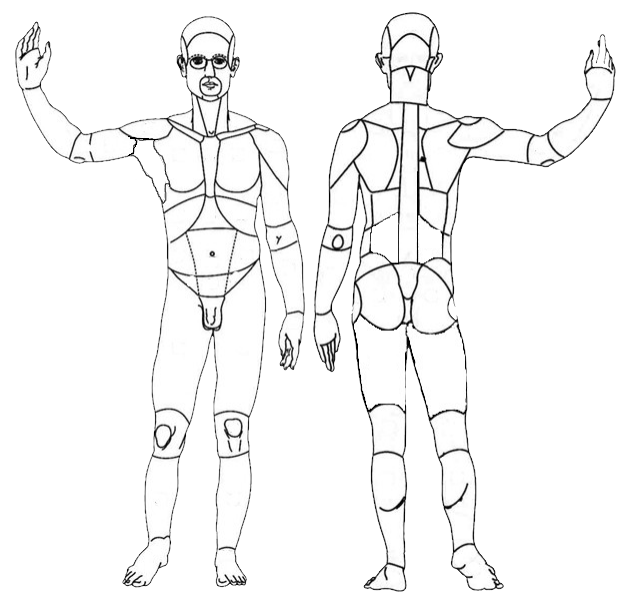 2. Укажите области, иннервируемые ветвями крестцового сплетения________________________________________________________________________________Задание 4. Практические навыки.1. Укажите мышцы и нервы, которыми они иннервируются (только те, которые видны!)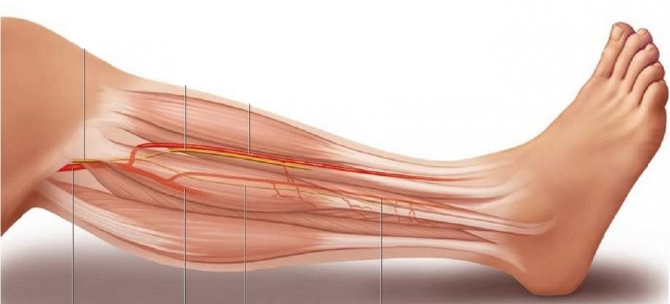 2. Подпишите мышцы таза и нервы, которыми они иннервируются. 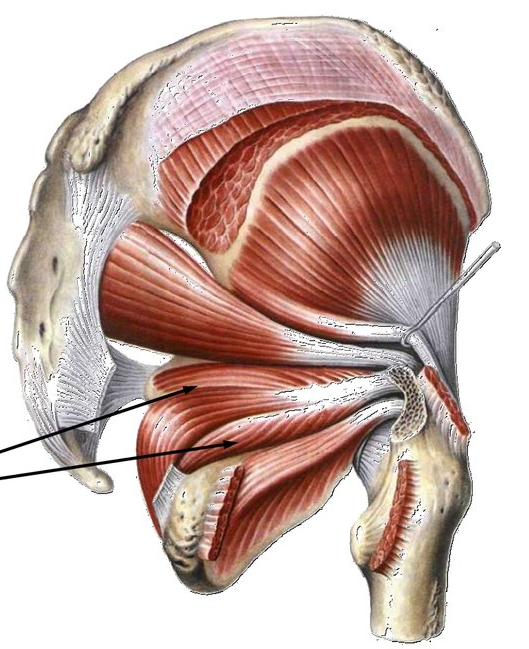 __________________________________________________________________Задание 5. Собеседование.Дополните следующие предложения (кратко, емко!)1. Нарушена иннервация мышц задней поверхности голени. Считаю, что это поражение …2. Пропала чувствительность кожи латеральной части голени, в нижней трети. Можно предположить, что …3. Nervus pudendus делится на …ветвь, … ветвь и  … нерв … ….4. Большая ягодичная мышца иннервируется … нервом, малая - … нервом, квадратная мышца бедра – нервом ….5. Иннервация внутренней запирательной мышцы осуществляется …, наружной запирательной - … нервом.______________________________________________________________________________